ALERC LERC Boundaries February 2017 for comment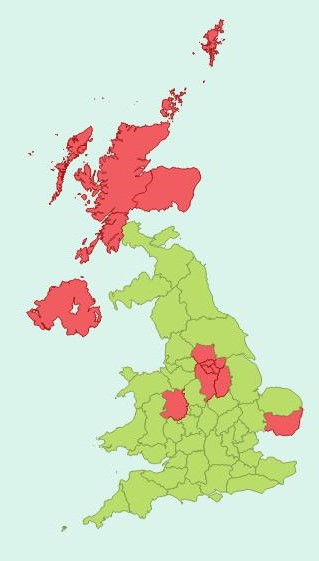 